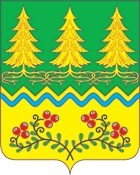 О внесении изменений в решение Совета депутатов сельского поселения Сергиноот 10.07.2013 №26 «Об утверждении Положения об избирательной комиссии сельского поселения  Сергино»	В соответствии с Федеральным законом от 03.04.2017 №64-ФЗ «О внесении изменений в отдельные законодательные акты Российской Федерации в целях совершенствования государственной политики в области противодействия коррупции» Совета депутатов сельское поселение Сергино РЕШИЛ:            1. Внести в Положение об избирательной комиссии сельского поселения  Сергино» утвержденное решением Совета депутатов сельского поселения Сергино от 10.07.2013 №26  (далее – Положение) следующие изменения:	1.1  В подпункте г пункта 7.12 статьи 7 Положения «после слов "со списками избирателей, участников референдума," дополнить словами "сведениями об избирателях, участниках референдума, подавших заявления о включении в список избирателей, участников референдума по месту своего нахождения,";.».2. Обнародовать настоящее решение и обеспечить его размещение на официальном сайте органов местного самоуправления муниципального образования сельское поселение Сергино в информационно-телекоммуникационной сети «Интернет».3. Настоящее решение вступает в силу с момента обнародования.Глава сельского поселения Сергино                         О.В. ГребенниковСОВЕТ ДЕПУТАТОВ СЕЛЬСКОГО ПОСЕЛЕНИЯ СЕРГИНООктябрьского районаХанты - Мансийского автономного округа – ЮгрыРЕШЕНИЕСОВЕТ ДЕПУТАТОВ СЕЛЬСКОГО ПОСЕЛЕНИЯ СЕРГИНООктябрьского районаХанты - Мансийского автономного округа – ЮгрыРЕШЕНИЕСОВЕТ ДЕПУТАТОВ СЕЛЬСКОГО ПОСЕЛЕНИЯ СЕРГИНООктябрьского районаХанты - Мансийского автономного округа – ЮгрыРЕШЕНИЕСОВЕТ ДЕПУТАТОВ СЕЛЬСКОГО ПОСЕЛЕНИЯ СЕРГИНООктябрьского районаХанты - Мансийского автономного округа – ЮгрыРЕШЕНИЕСОВЕТ ДЕПУТАТОВ СЕЛЬСКОГО ПОСЕЛЕНИЯ СЕРГИНООктябрьского районаХанты - Мансийского автономного округа – ЮгрыРЕШЕНИЕСОВЕТ ДЕПУТАТОВ СЕЛЬСКОГО ПОСЕЛЕНИЯ СЕРГИНООктябрьского районаХанты - Мансийского автономного округа – ЮгрыРЕШЕНИЕСОВЕТ ДЕПУТАТОВ СЕЛЬСКОГО ПОСЕЛЕНИЯ СЕРГИНООктябрьского районаХанты - Мансийского автономного округа – ЮгрыРЕШЕНИЕСОВЕТ ДЕПУТАТОВ СЕЛЬСКОГО ПОСЕЛЕНИЯ СЕРГИНООктябрьского районаХанты - Мансийского автономного округа – ЮгрыРЕШЕНИЕСОВЕТ ДЕПУТАТОВ СЕЛЬСКОГО ПОСЕЛЕНИЯ СЕРГИНООктябрьского районаХанты - Мансийского автономного округа – ЮгрыРЕШЕНИЕСОВЕТ ДЕПУТАТОВ СЕЛЬСКОГО ПОСЕЛЕНИЯ СЕРГИНООктябрьского районаХанты - Мансийского автономного округа – ЮгрыРЕШЕНИЕ« 26»сентября20017г.№22п. Сергиноп. Сергиноп. Сергиноп. Сергиноп. Сергиноп. Сергиноп. Сергиноп. Сергиноп. Сергиноп. Сергиновправе знакомиться с документами и материалами (в том числе со списками избирателей, участников референдума, с подписными листами, финансовыми отчетами кандидатов, избирательных объединений, бюллетенями), непосредственно связанными с выборами, референдумом, включая документы и материалы, находящиеся на машиночитаемых носителях, соответствующей и нижестоящих комиссий и получать копии этих документов и материалов (за исключением бюллетеней, открепительных удостоверений, списков избирателей, участников референдума, подписных листов, иных документов и материалов, содержащих конфиденциальную информацию, отнесенную к таковой в порядке, установленном федеральным законом), требовать заверения указанных копий;вправе знакомиться с документами и материалами (в том числе со списками избирателей, участников референдума, с подписными листами, финансовыми отчетами кандидатов, избирательных объединений, бюллетенями), непосредственно связанными с выборами, референдумом, включая документы и материалы, находящиеся на машиночитаемых носителях, соответствующей и нижестоящих комиссий и получать копии этих документов и материалов (за исключением бюллетеней, открепительных удостоверений, списков избирателей, участников референдума, сведениями об избирателях, участниках референдума, подавших заявления о включении в список избирателей, участников референдума по месту своего нахождения, подписных листов, иных документов и материалов, содержащих конфиденциальную информацию, отнесенную к таковой в порядке, установленном федеральным законом), требовать заверения указанных копий;